ИЗВЕЩЕНИЕ о наличии оснований для признания жилого дома пустующим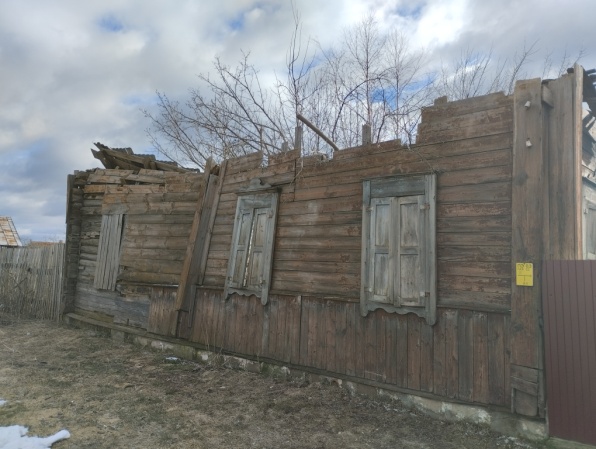 Глусский районный исполнительный комитет извещает, что постоянно действующей комиссией по обследованию состояния жилых домов, расположенных на территории Глусского района, в ходе обследования выявлен жилой дом, расположенный по адресу: г.п. Глуск, ул. Энгельса, 5, имеющий основания для признания его пустующим.	Сведения о жилом доме (из акта):	Наружные размеры одноквартирного жилого дома: 9,42 х 5,2 м.	Площадь: 48,98 м².	Дата ввода в эксплуатацию одноквартирного, блокированного жилого дома (квартиры в блокированном жилом доме) нет сведений.	Материал стен: дерево. Этажность: одноэтажный.	На придомовой территории не осуществляются предусмотренные законодательством мероприятия по охране земель.	Не соблюдаются требования к содержанию (эксплуатации) территории.	Сведения о лицах, включая наследников, которым предположительно одноквартирный жилой дом принадлежит на праве собственности, хозяйственного ведения или оперативного управления, иных лицах, имеющих право владения и пользования им (ей):  Могилёва Людмила Павловна, Морозов Сергей Павлович.	Предположительный срок не проживания в одноквартирном, блокированном жилом доме (квартире в блокированном жилом доме) собственника, иных лиц, имеющих право владения и пользования этим домом (квартирой): более 11 лет.	От лиц, имеющих право пользования жилым домом, в Глусский районный исполнительный комитет не поступало уведомлений о намерении использовать такой дом для проживания.	Глусский районный исполнительный комитет просит всех заинтересованных лиц в течение двух месяцев со дня опубликования извещения уведомить Глусский районный исполнительный комитет о намерении использовать пустующий дом для проживания.	Телефоны для справок: 802230 78969, 802230 78983. УНП700335846